Name __________________________ Period____________ Frog Dissection Pre-labDirections: Watch the virtual Dissection “Introduction” & “External Anatomy” to answer the questions. Use the second web link to label the frog’s internal organs with location and function. Expect to take about an hour to prepare for this dissection.Kingdom _______________________________ Phylum__________________________________ SubPhylum ________________________________ Class ____________________________________ Why are frogs said to have “two lives?” How are amphibians different from reptiles? What are 3 adaptations that frogs have that make them amphibians? List the ways in which tadpoles (immature frogs) and frogs differ from each other? External AnatomyDorsal means? Ventral means? Anterior means? Posterior means? Head means? Torso means? Frog lungs are poorly developed. How does this relate to their skin being thin and moist? How does the tympanic membrane work? 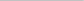 17. Name 2 ways forelimbs are different than hind limbs.Critical Thinking Questions 18. Frogs produce a huge number of gametes at one time – WHY do you think this is (HINT: Finding Nemo)?19. The frog’s tongue is anchored in the very front – opposite to the orientation and anchoring of humans. Why do you think this is soInstructions for Internal Anatomy20. You will need to visit the second website to identify the function and location of each organ of the frog’s internal anatomy: http://www.biologycorner.com/bio2/notes-frog.html (Link is on webpage)***Please color code the parts. You may use your own key – simply change or correct the color indicated. o A. Esophagus (yellow)______________________________o _____________________________________________ o C. Stomach (purple)________________________________ o _____________________________________________ o D. Pancreas (orange)_______________________________ o ____________________________________________ o F. Cloaca (black)__________________________________ o ___________________________________________o H. Lung (dark blue)________________________________ ____________________________________________o ___________________________________________ o I. Heart (red)__________________________________ o ____________________________________________ o J. Liver (brown)__________________________________ o ___________________________________________ o K. Gallbladder (lt. green)____________________________ o ___________________________________________ o L. Small Intestine (Dark green)________________________ o _____________________________________________ o M. Large Intestine (lt. blue)______________________________________________________________________